The following declaration is to be read and signed by the child’s parent/guardian prior to any intervention taking place.If you wish to discuss this beforehand or have any concerns please do not hesitate to contact the Service.Please return form to Specialist Inclusion Services(address as heading)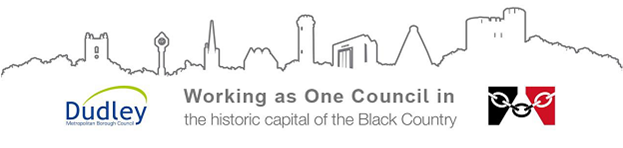 REFERRAL FORMPlease indicate Service/s referring toREFERRAL FORMPlease indicate Service/s referring toREFERRAL FORMPlease indicate Service/s referring toREFERRAL FORMPlease indicate Service/s referring toREFERRAL FORMPlease indicate Service/s referring toREFERRAL FORMPlease indicate Service/s referring toHearing Impairment Visual ImpairmentPhysical Impairment Medical Inclusion Date of referralNameMaleFemaleDate of birthAddressAddressAddressPreferred communication method/s:Telephone Number: Email Address:Preferred communication method/s:Telephone Number: Email Address:Preferred communication method/s:Telephone Number: Email Address:Preferred communication method/s:Telephone Number: Email Address:Preferred communication method/s:Telephone Number: Email Address:Preferred communication method/s:Telephone Number: Email Address:Name of Parent / Carer Name of Parent / Carer Name of Parent / Carer Name of Parent / Carer Name of Parent / Carer Name of Parent / Carer Name of Parent / Carer Referred byReferred byReferred byName:Role:Contact Details:Name:Role:Contact Details:Name:Role:Contact Details:Name:Role:Contact Details:Reason for Referral(Diagnosis/concerns)Reason for Referral(Diagnosis/concerns)Reason for Referral(Diagnosis/concerns)Consultant/sOther agencies involvedConsultant/sOther agencies involvedConsultant/sOther agencies involvedG.P.G.P.G.P.School/settingSchool/settingSchool/settingAdditional Information Additional Information Additional Information Additional Information Additional Information Additional Information Additional Information Action TakenAction TakenAction TakenAction TakenAction TakenAction TakenAction TakenHome LanguageHome LanguageInterpreter required Yes/NoInterpreter required Yes/NoInterpreter required Yes/NoInterpreter required Yes/NoInterpreter required Yes/NoInterpreter required Yes/NoEthnic GroupEthnic GroupEthnic GroupEthnic GroupEthnic GroupEthnic GroupEthnic GroupEthnic GroupAsian Including Asian BritishAsian Including Asian BritishAsian Including Asian BritishAsian Including Asian BritishBangladeshi   Indian   Pakistani   any other Asian Background  Bangladeshi   Indian   Pakistani   any other Asian Background  Bangladeshi   Indian   Pakistani   any other Asian Background  Bangladeshi   Indian   Pakistani   any other Asian Background  Black including Black BritishBlack including Black BritishBlack including Black BritishBlack including Black BritishAfrican   Caribbean   any other Black background African   Caribbean   any other Black background African   Caribbean   any other Black background African   Caribbean   any other Black background WhiteWhiteWhiteWhiteBritish   Irish   Gypsy/Roma   Traveller of Irish Heritage  any other White background British   Irish   Gypsy/Roma   Traveller of Irish Heritage  any other White background British   Irish   Gypsy/Roma   Traveller of Irish Heritage  any other White background British   Irish   Gypsy/Roma   Traveller of Irish Heritage  any other White background Mixed / DualMixed / DualMixed / DualMixed / DualAsian & White   African & White   Caribbean & White   any other Mixed background Asian & White   African & White   Caribbean & White   any other Mixed background Asian & White   African & White   Caribbean & White   any other Mixed background Asian & White   African & White   Caribbean & White   any other Mixed background OthersOthersOthersOthersChinese   Asylum Seeker / Refugee   any other Ethnic Background Chinese   Asylum Seeker / Refugee   any other Ethnic Background Chinese   Asylum Seeker / Refugee   any other Ethnic Background Chinese   Asylum Seeker / Refugee   any other Ethnic Background I agree to (child’ name) ___________________________________________________, receiving a service from the team/s.I agree that professionals from Health, Education and Social Services can exchange and share this information where appropriate.Name ___________________________________Relationship to child ________________________Name of Social Worker (if relevant) ______________________Signed __________________________________    Date ______________________           (Person holding parental responsibility)